                                                                        Apstiprināts                    ar Bebru pamatskolas direktores                                                                         26.08.2020.rīkojumu Nr. 1-12/10Kokneses novada Bebru pagastāKārtība interešu izglītības programmu un nodarbību īstenošanai Bebru pamatskolā,  epidemioloģisko situāciju Covid-19 laikā Izdota saskaņā ar Kokneses novada domes 2020.gada 21.augusta rīkojumu “Par mācību procesa organizēšanu ar 2020.gada 1.septembri” I Vispārīgie jautājumiKārtība izstrādāta ievērojot Ministru kabineta 2020. gada 9. jūnija noteikumos Nr.360 “Epidemioloģiskās drošības pasākumi Covid-19 infekcijas izplatības ierobežošanai” (prot. Nr. 40 32. §) prasības.Kārtība nosaka skolēnu, pedagogu, skolas darbinieku un vecāku vai likumisko pārstāvju vienotu izpratni par interešu izglītības programmu un nodarbību īstenošanu (turpmāk tekstā – Pulciņš), mācoties gan klātienē, gan attālināti. Pulciņi  notiek pēc izstrādātā Interešu izglītības nodarbību grafika.II Pulciņu organizēšanaPulciņu organizēšana klašu telpās. Klases telpā vienlaikus drīkst uzturēties no 10 līdz 12 skolēniem. Skolotājs nodarbības laikā rīko dinamisko pauzi. Skolēni lieto tikai personīgos vai vienreizlietojamus rakstāmpiederumus, darba materiālus, darba rīkus u.c. piederumus.Vienas grupas ietvaros cenšas ievērot 2 m distancēšanos un nedrūzmēšanās. Pulciņu ilgums nepārsniedz divas mācību stundas (ar pārtraukumu pēc katras mācību stundas). Pulciņu pārtraukuma laikā tiek nodrošināta telpu vēdināšana vismaz 15 minūtes. Skolotājs pēc pulciņu nodarbību beigām koordinē skolēnu pārvietošanu uz citām vietām.Sporta un deju pulciņu organizēšanas kārtība. Iekštelpās vienlaikus drīkst uzturēties no 15 līdz 20 skolēniem. Vienas grupas ietvaros var neievērot 2 m distancēšanos. Pulciņu ilgums iekštelpās nepārsniedz divas mācību stundas (ar pārtraukumu pēc katras mācību stundas). Pulciņu pārtraukuma laikā tiek nodrošināta telpu vēdināšana vismaz 15 minūtes. Skolotājs pēc pulciņa koordinē skolēnu pārvietošanu uz citām vietām.III Higiēnas prasībasSkolēni pirms un pēc nodarbībām mazgā rokas ar ūdeni un ziepēm vai dezinficē ar spirtu saturošiem roku dezinfekcijas līdzekļiem.Pirms un pēc nodarbībām tiek veikta koplietošanas virsmu dezinfekcija.IV Noslēguma jautājumiSkolotājs ir atbildīgs par kārtību un piesardzību pasākumu ievērošanu pulciņa laikā.“Kārtība interešu izglītības programmu un nodarbību īstenošanai Bebru pamatskolā, epidēmisko situāciju Covid-19 laikā” tiek publiskota Kokneses novada mājaslapā: https://www.koknese.lvKārtība stājas spēkā 2020. gada 1. septembrī.Saskaņotsar Kokneses novada domes priekšsēdētājuD.Vingri26.08.2020.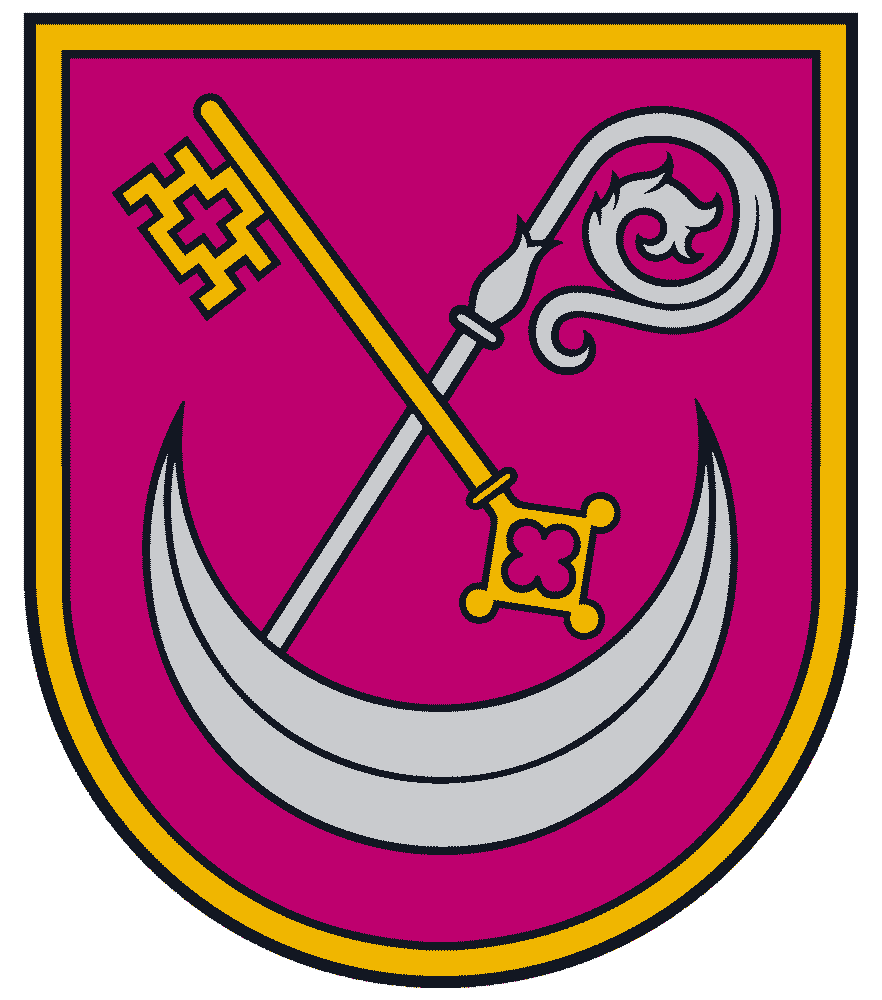 K  O  K  N  E  S   E  S    N  O  V  A  D  A    D  O  M  EB  E  B  R  U    p a g a s t a    p ā r v a l d e     B  E  B  R  U   P  A  M  A T  S  K O L  AK  O  K  N  E  S   E  S    N  O  V  A  D  A    D  O  M  EB  E  B  R  U    p a g a s t a    p ā r v a l d e     B  E  B  R  U   P  A  M  A T  S  K O L  AReģ. Nr. 4512900987Vecbebros, Bebru pagastā, Kokneses novadā, LV-5135, LatvijaTālrunis +371 65164357, fakss: +371 65164284, e-pasts: bebrupamatskola@koknese.lv